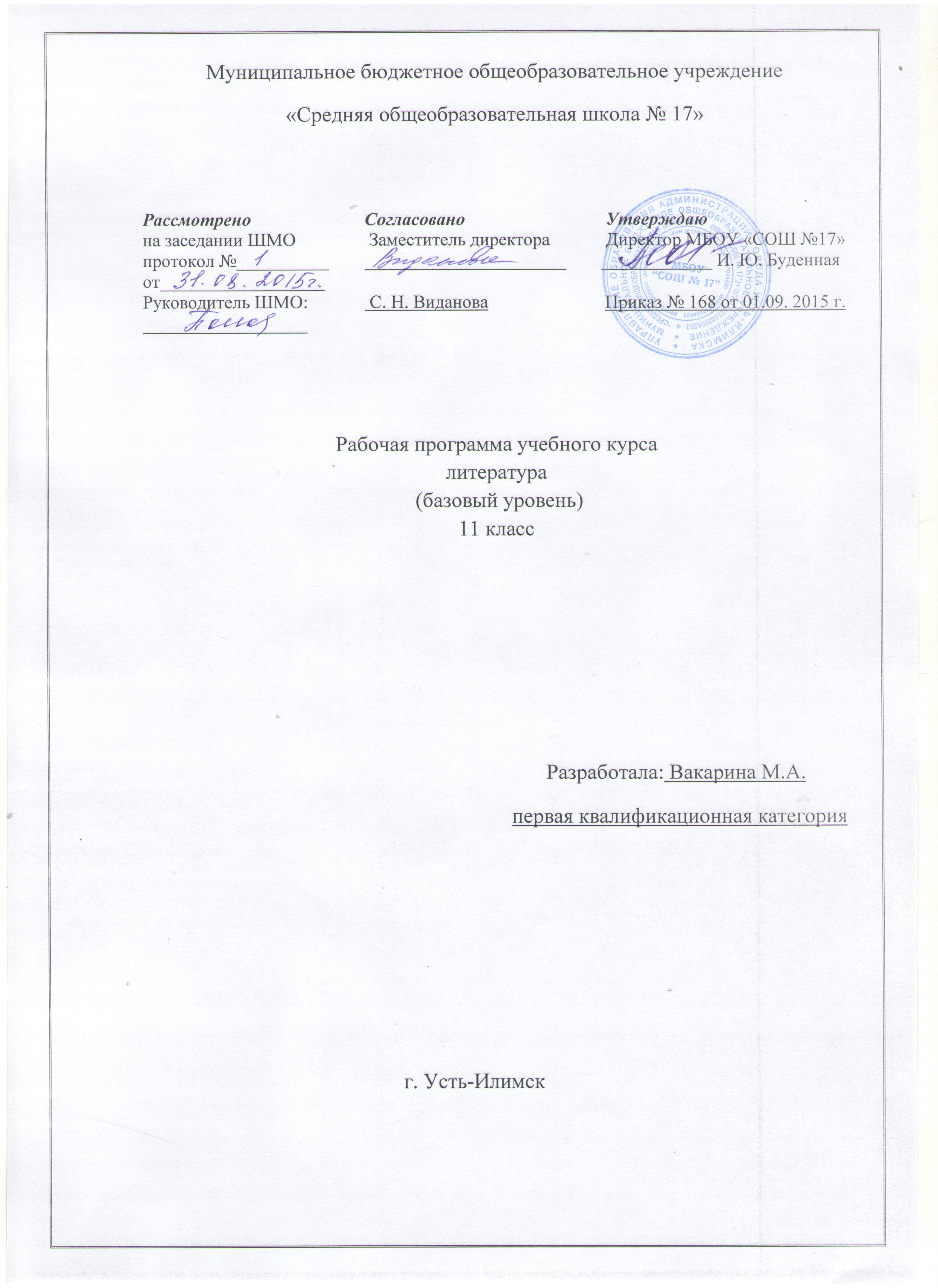                                                                                                                                  РАБОЧАЯ ПРОГРАММАПО ЛИТЕРАТУРЕ 11 КЛАСС   2015 – 2016 УЧЕБНЫЙ ГОД102 часа (3 часа в неделю)Пояснительная записка 11 класс   Данная программа по литературе составлена на основе федерального  государственного стандарта среднего (полного) общего образования на базовом уровне; программы по литературе для 5-11 классов; примерной программы по литературе для общеобразовательных учреждений  под редакцией В.Я.Коровиной. 2011г               Выбор авторской программы мотивирован тем, что онарекомендована Министерством образования РФ для общеобразовательных классов; соответствует стандарту образования;построена с учетом принципов системности, научности, доступности и преемственности,обеспечивает условия для реализации практической направленности, учитывает возрастную психологию учащихся.  Ц е л и  обучения:Изучение литературы в старшей школе на базовом уровне направлено на достижение следующих целей:• воспитание духовно развитой личности, готовой к самопознанию и самосовершенствованию, способной к созидательной деятельности в современном мире; формирование гуманистического мировоззрения, национального самосознания, гражданской позиции, чувства патриотизма, любви и уважения к литературе и ценностям отечественной культуры;• развитие представлений о специфике литературы в ряду других искусств; культуры читательского восприятия художественного текста, понимания авторской позиции, исторической и эстетической обусловленности литературного процесса; образного и аналитического мышления, эстетических и творческих способностей учащихся, читательских интересов, художественного вкуса; устной и письменной речи учащихся;• освоение текстов художественных произведений в единстве содержания и формы, основных историко-литературных сведений и теоретико-литературных понятий; формирование общего представления об историко-литературном процессе;          • совершенствование умений анализа и интерпретации литературного произведения как художественного целого в его историко-литературной обусловленности с использованием теоретико-литературных знаний; написания сочинений различных типов; поиска, систематизации и использования необходимой информации, в том числе в сети InternetЗадачи литературного образования в 11 классе  :Формирование представлений о литературе как о литературном феномене, занимающем            специфическое место в жизни нации и человекаОсмысление литературы как особой формы освоения культурной традицииФормирование системы гуманитарных понятий, составляющих этико – эстетический компонент искусстваФормирование эстетического вкуса как ориентира самостоятельной читательской деятельностиФормирование эмоциональной культуры личности и социально значимого ценностного отношения к миру и искусствуФормирование и развитие умений грамотного и свободного владения устной и письменной речьюФормирование основных эстетических и теоретико – литературных понятий как условия полноценного восприятия, анализа, оценки литературно – художественных произведений.В  11 классе изучается литературный процесс, а также художественный мир писателя в историко – культурном аспекте.  Требования к уровню подготовки учащихся.В результате изучения литературы ученик должен знать:содержание литературных произведений, подлежащих обязательному изучению;наизусть стихотворные тексты и фрагменты прозаических текстов, подлежащих обязательному изучению (по выбору);основные факты жизненного и творческого пути писателей-классиков;историко-культурный контекст изучаемых произведений;основные теоретико-литературные понятия;уметь:работать с книгой (находить нужную информацию, выделять главное, сравнивать фрагменты, составлять тезисы и план прочитанного, выделяя смысловые части);определять принадлежность художественного произведения к одному из литературных родов и жанров;выявлять авторскую позицию; выражать свое отношение к прочитанному;сопоставлять литературные произведения;выделять и формулировать тему, идею, проблематику изученного произведения; характеризовать героев, сопоставлять героев одного или нескольких произведений;характеризовать особенности сюжета, композиции, роль изобразительно-выразительных средств;выразительно читать произведения (или фрагменты), в том числе выученные наизусть, соблюдая нормы литературного произношения;владеть различными видами пересказа;строить устные и письменные высказывания в связи с изученным произведением;участвовать в диалоге по прочитанным произведениям, понимать чужую точку зрения и аргументированно отстаивать свою;писать изложения с элементами сочинения, отзывы о самостоятельно прочитанных произведениях, сочинения.Виды  деятельности учащихся 11 класса на уроках литературыЧтение:Чтение литературных произведений, включенных в программу.Выразительное чтение (в том числе наизусть) лирических стихотворений, отрывков из художественной прозы, монологов из драматических произведений.Внеклассное чтение произведений изучаемого автора, направления, чтение критических статей, мемуарной, справочной и научной литературы.Анализ: Анализ литературного произведения в контексте творчества писателя, в связи с литературным направлением.Соотнесение содержания литературного произведения с историческими событиями, идейными и эстетическими исканиями эпохи.Анализ традиционного и новаторского в художественном  содержании и художественной форме произведения.Выявление черт литературного направления (Реализма, модернизма)в произведении.Определение особенностей индивидуального стиля в произведениях писателя. Анализ стилевых доминант (Историзма, документализма) в литературном произведении.Целостный анализ эпического, лирического, лироэпического произведения.Анализ эпического, драматического, лирического, лироэпического произведения в заданном аспекте.Анализ тематики и проблематики  ( исторической, нравственной, философской, социальной) произведения.Развитие устной и письменной речи:Письменный ответ на вопрос о связи содержания произведении, особенностей его художественного мира с историческими событиями, идейными и эстетическими исканиями эпохи.Письменная характеристика индивидуального стиля писателя.Письменный ответ на вопрос об отражении в произведении идейной борьбы или литературной полемики.Сочинение о тематике и проблематике (исторической, нравственной, философской, социальной) произведения.Сочинение об особенностях жанра и композиции литературного произведения в связи с его идейным  содержанием.Устное рассуждение о соотношении традиционного и новаторского в художественном  содержании и художественной форме произведения.Письменный анализ эпического, лирического, драматического и лироэпического произведения.Сочинение на литературоведческую тему.Конспектирование литературно-критической статьи.Рецензия на произведение.    2. Календарно – тематическое планирование уроков литературы в 11 классе№п\п№п\пНазвание раздела и темНазвание раздела и темНазвание раздела и темНазвание раздела и темНазвание раздела и темНазвание раздела и темКол-вочасовОсновные понятияИспользование ИКТЕГЭДата проведенияДата проведения№п\п№п\пНазвание раздела и темНазвание раздела и темНазвание раздела и темНазвание раздела и темНазвание раздела и темНазвание раздела и темКол-вочасовОсновные понятияИспользование ИКТЕГЭПланфакт11Введение. Судьба России в 20в. основные направления, темы и проблемы русской литературы 20в.Введение. Судьба России в 20в. основные направления, темы и проблемы русской литературы 20в.Введение. Судьба России в 20в. основные направления, темы и проблемы русской литературы 20в.Введение. Судьба России в 20в. основные направления, темы и проблемы русской литературы 20в.Введение. Судьба России в 20в. основные направления, темы и проблемы русской литературы 20в.Введение. Судьба России в 20в. основные направления, темы и проблемы русской литературы 20в.1Русская литература 20-го века. Характеристика литературно-го процесса начала 20-го века. Многообразие литературных направлений, стилей, школ, групп.7.09.1522И. А. Бунин. Жизнь и творчество. Лирика И. БунинаИ. А. Бунин. Жизнь и творчество. Лирика И. БунинаИ. А. Бунин. Жизнь и творчество. Лирика И. БунинаИ. А. Бунин. Жизнь и творчество. Лирика И. БунинаИ. А. Бунин. Жизнь и творчество. Лирика И. БунинаИ. А. Бунин. Жизнь и творчество. Лирика И. Бунина1Философичность, изысканность лирики. «Крещенская ночь», «Собака», «Одиночест-во». Выразит. чт. и анализ стих.презентация10.09.153 - 43 - 4И. Бунин. «Господин из Сан – Франциско». Поэтика рассказа.И. Бунин. «Господин из Сан – Франциско». Поэтика рассказа.И. Бунин. «Господин из Сан – Франциско». Поэтика рассказа.И. Бунин. «Господин из Сан – Франциско». Поэтика рассказа.И. Бунин. «Господин из Сан – Франциско». Поэтика рассказа.И. Бунин. «Господин из Сан – Франциско». Поэтика рассказа.2Обращение писателя к широчайшим социально-философским обобщениям. Анализ эпизодов, выразит. чт., работа с эпиграфом.12.09.1513.09.155 - 65 - 6Тема любви в рассказе И. Бунина «Чистый понедельник»Тема любви в рассказе И. Бунина «Чистый понедельник»Тема любви в рассказе И. Бунина «Чистый понедельник»Тема любви в рассказе И. Бунина «Чистый понедельник»Тема любви в рассказе И. Бунина «Чистый понедельник»Тема любви в рассказе И. Бунина «Чистый понедельник»2Тема любви в рассказе. Своеобразие лирического повествования в прозе писателя.14.09.1517.09.1577А. И. Куприн. Жизнь и творчество. Проблема самопознания личности в повести «Поединок»А. И. Куприн. Жизнь и творчество. Проблема самопознания личности в повести «Поединок»А. И. Куприн. Жизнь и творчество. Проблема самопознания личности в повести «Поединок»А. И. Куприн. Жизнь и творчество. Проблема самопознания личности в повести «Поединок»А. И. Куприн. Жизнь и творчество. Проблема самопознания личности в повести «Поединок»А. И. Куприн. Жизнь и творчество. Проблема самопознания личности в повести «Поединок»1Проблема самопознания личности в повести. Автобиогра-фический, гуманистический  характер повести. Пересказ отрывков.презентация19.09.1588А.И.Куприн «Олеся». Изображение мира природы и человека.А.И.Куприн «Олеся». Изображение мира природы и человека.А.И.Куприн «Олеся». Изображение мира природы и человека.А.И.Куприн «Олеся». Изображение мира природы и человека.А.И.Куприн «Олеся». Изображение мира природы и человека.А.И.Куприн «Олеся». Изображение мира природы и человека.1Трагизм любовной темы.21.09.159-109-10Проблематика и поэтика рассказа «Гранатовый браслет»Проблематика и поэтика рассказа «Гранатовый браслет»Проблематика и поэтика рассказа «Гранатовый браслет»Проблематика и поэтика рассказа «Гранатовый браслет»Проблематика и поэтика рассказа «Гранатовый браслет»Проблематика и поэтика рассказа «Гранатовый браслет»2Любовь как высшая ценность в рассказе. Трагическая история любви Желткова и пробуждение души Веры Шеиной. Поэтика рассказа. 24.09.1526.09.1511-1211-12М. Горький. Жизнь и творчество. Ранние романтические рассказы. «Старуха Изергиль»М. Горький. Жизнь и творчество. Ранние романтические рассказы. «Старуха Изергиль»М. Горький. Жизнь и творчество. Ранние романтические рассказы. «Старуха Изергиль»М. Горький. Жизнь и творчество. Ранние романтические рассказы. «Старуха Изергиль»М. Горький. Жизнь и творчество. Ранние романтические рассказы. «Старуха Изергиль»М. Горький. Жизнь и творчество. Ранние романтические рассказы. «Старуха Изергиль»2Проблематика и особенности композиции рассказа. Анализ эпизодов. 28.09.153.10.1513-1413-14«На дне» как социально – философская драма.«На дне» как социально – философская драма.«На дне» как социально – философская драма.«На дне» как социально – философская драма.«На дне» как социально – философская драма.«На дне» как социально – философская драма.2 Социально-философская драма. Новаторство Горького-драматурга. Сценическая судьба пьесы. 5.10.158.10.1515-1615-16Три правды в пьесе «На дне», ее социальная и нравственно – философская проблематикаТри правды в пьесе «На дне», ее социальная и нравственно – философская проблематикаТри правды в пьесе «На дне», ее социальная и нравственно – философская проблематикаТри правды в пьесе «На дне», ее социальная и нравственно – философская проблематикаТри правды в пьесе «На дне», ее социальная и нравственно – философская проблематикаТри правды в пьесе «На дне», ее социальная и нравственно – философская проблематика2Три правды в пьесе. Социальная и нравственно-философская проблематика названия. Смысл названия. 10.10.1512.10.151717Русский символизм и его истокиРусский символизм и его истокиРусский символизм и его истокиРусский символизм и его истокиРусский символизм и его истокиРусский символизм и его истоки1Конспектиро-вание лекции15.10.151818В. Я. Брюсов. Слово о поэте. Брюсов как основоположник русского символизмаВ. Я. Брюсов. Слово о поэте. Брюсов как основоположник русского символизмаВ. Я. Брюсов. Слово о поэте. Брюсов как основоположник русского символизмаВ. Я. Брюсов. Слово о поэте. Брюсов как основоположник русского символизмаВ. Я. Брюсов. Слово о поэте. Брюсов как основоположник русского символизмаВ. Я. Брюсов. Слово о поэте. Брюсов как основоположник русского символизма1Рассказ о поэте как основоположнике русского символизма. Стиль произв. и их анализпрезентация17.10.151919Вн. чт. Лирика поэтов – символистов. К. Д. Бальмонт, А. Белый и др.Вн. чт. Лирика поэтов – символистов. К. Д. Бальмонт, А. Белый и др.Вн. чт. Лирика поэтов – символистов. К. Д. Бальмонт, А. Белый и др.Вн. чт. Лирика поэтов – символистов. К. Д. Бальмонт, А. Белый и др.Вн. чт. Лирика поэтов – символистов. К. Д. Бальмонт, А. Белый и др.Вн. чт. Лирика поэтов – символистов. К. Д. Бальмонт, А. Белый и др.1Выразит. чт. стих. Сообщения на заданную тему.19.10.152020Западноевропейские и отечественные истоки акмеизмаЗападноевропейские и отечественные истоки акмеизмаЗападноевропейские и отечественные истоки акмеизмаЗападноевропейские и отечественные истоки акмеизмаЗападноевропейские и отечественные истоки акмеизмаЗападноевропейские и отечественные истоки акмеизма122.10.152121Н. С. Гумилев. Слово о поэте. Проблематика и поэтика лирики Н. ГумилеваН. С. Гумилев. Слово о поэте. Проблематика и поэтика лирики Н. ГумилеваН. С. Гумилев. Слово о поэте. Проблематика и поэтика лирики Н. ГумилеваН. С. Гумилев. Слово о поэте. Проблематика и поэтика лирики Н. ГумилеваН. С. Гумилев. Слово о поэте. Проблематика и поэтика лирики Н. ГумилеваН. С. Гумилев. Слово о поэте. Проблематика и поэтика лирики Н. Гумилева1Рассказ о поэте. Выразит. чт. и анализ стих.презентация24.10.152222Футуризм как литературное направление. Русские футуристы.Футуризм как литературное направление. Русские футуристы.Футуризм как литературное направление. Русские футуристы.Футуризм как литературное направление. Русские футуристы.Футуризм как литературное направление. Русские футуристы.Футуризм как литературное направление. Русские футуристы.1Русские футуристы. Поиски новых поэтических форм в лирике И.СеверянинаПодготовка к дом соч.26.10.152323А. А. Блок. Жизнь и творчество. Блок и символизм.А. А. Блок. Жизнь и творчество. Блок и символизм.А. А. Блок. Жизнь и творчество. Блок и символизм.А. А. Блок. Жизнь и творчество. Блок и символизм.А. А. Блок. Жизнь и творчество. Блок и символизм.А. А. Блок. Жизнь и творчество. Блок и символизм.1Жизнь и творчество поэта. Блок и символизм.презентация29.10.152424Тема страшного мира в лирике А. БлокаТема страшного мира в лирике А. БлокаТема страшного мира в лирике А. БлокаТема страшного мира в лирике А. БлокаТема страшного мира в лирике А. БлокаТема страшного мира в лирике А. Блока1«незнакомка», «Ночь. Улица. Фонарь…», «Фабрика».Анализ и выразит. чт. стих.7.11.152525Тема Родины в лирике А. БлокаТема Родины в лирике А. БлокаТема Родины в лирике А. БлокаТема Родины в лирике А. БлокаТема Родины в лирике А. БлокаТема Родины в лирике А. Блока1«Россия», «Река раскинулась», «На железной дороге» Анализ и выразит. чт. стих.9.11.152626Поэма «Двенадцать» и сложность ее художественного мираПоэма «Двенадцать» и сложность ее художественного мираПоэма «Двенадцать» и сложность ее художественного мираПоэма «Двенадцать» и сложность ее художественного мираПоэма «Двенадцать» и сложность ее художественного мираПоэма «Двенадцать» и сложность ее художественного мира1Сложность худ мира поэмы.12.11.152727Художественные и идей-но – нравственные аспекты новокрестьянской поэзииХудожественные и идей-но – нравственные аспекты новокрестьянской поэзииХудожественные и идей-но – нравственные аспекты новокрестьянской поэзииХудожественные и идей-но – нравственные аспекты новокрестьянской поэзииХудожественные и идей-но – нравственные аспекты новокрестьянской поэзииХудожественные и идей-но – нравственные аспекты новокрестьянской поэзии1Идейно-нравственные аспекты новокрестьянской поэзии14.11.152828С. А. Есенин. Жизнь и творчество. Ранняя лирикаС. А. Есенин. Жизнь и творчество. Ранняя лирикаС. А. Есенин. Жизнь и творчество. Ранняя лирикаС. А. Есенин. Жизнь и творчество. Ранняя лирикаС. А. Есенин. Жизнь и творчество. Ранняя лирикаС. А. Есенин. Жизнь и творчество. Ранняя лирика1Жизнь и творчество поэта. Анализ и выразит. чт. стих.презентация16.11.152929Тема России в лирике С. ЕсенинаТема России в лирике С. ЕсенинаТема России в лирике С. ЕсенинаТема России в лирике С. ЕсенинаТема России в лирике С. ЕсенинаТема России в лирике С. Есенина1« Япокинул родимый дом», «Русь Советская», «Спит ковыль. Равнина дорогая», «возвращение на Родину». Выразит. чт. и анализ стих.19.11.153030Любовная лирика С. ЕсенинаЛюбовная лирика С. ЕсенинаЛюбовная лирика С. ЕсенинаЛюбовная лирика С. ЕсенинаЛюбовная лирика С. ЕсенинаЛюбовная лирика С. Есенина1«Не бродить, не мять в кустах багряных…», «Собаке Качалова» и др. Выразит. чт. и анализ стих.21.11.153131Тема быстротечности человеческого бытия в лирике С. ЕсенинаТема быстротечности человеческого бытия в лирике С. ЕсенинаТема быстротечности человеческого бытия в лирике С. ЕсенинаТема быстротечности человеческого бытия в лирике С. ЕсенинаТема быстротечности человеческого бытия в лирике С. ЕсенинаТема быстротечности человеческого бытия в лирике С. Есенина1«не жалею, не зову, не плачу», « Мы теперь уходим понемногу», «Сорокоуст». Выразит. чт. и анализ стих.23.11.153232Вн. чт.        Поэтика есенинского цикла «Персидские мотивы»Вн. чт.        Поэтика есенинского цикла «Персидские мотивы»Вн. чт.        Поэтика есенинского цикла «Персидские мотивы»Вн. чт.        Поэтика есенинского цикла «Персидские мотивы»Вн. чт.        Поэтика есенинского цикла «Персидские мотивы»Вн. чт.        Поэтика есенинского цикла «Персидские мотивы»1Дом. соч.26.11.153333Литературный процесс 20 – х годов 20 векаЛитературный процесс 20 – х годов 20 векаЛитературный процесс 20 – х годов 20 векаЛитературный процесс 20 – х годов 20 векаЛитературный процесс 20 – х годов 20 векаЛитературный процесс 20 – х годов 20 века1Конспектиро-вание лекции28.11.153434Обзор русской литературы 20 годов. Тема революции и Гражданской Войны в прозе 20 – х годовОбзор русской литературы 20 годов. Тема революции и Гражданской Войны в прозе 20 – х годовОбзор русской литературы 20 годов. Тема революции и Гражданской Войны в прозе 20 – х годовОбзор русской литературы 20 годов. Тема революции и Гражданской Войны в прозе 20 – х годовОбзор русской литературы 20 годов. Тема революции и Гражданской Войны в прозе 20 – х годовОбзор русской литературы 20 годов. Тема революции и Гражданской Войны в прозе 20 – х годов1Подготовка сообщений30.11.153535Поэзия 20 – х годов. Поиски поэтического языка новой эпохи.Поэзия 20 – х годов. Поиски поэтического языка новой эпохи.Поэзия 20 – х годов. Поиски поэтического языка новой эпохи.Поэзия 20 – х годов. Поиски поэтического языка новой эпохи.Поэзия 20 – х годов. Поиски поэтического языка новой эпохи.Поэзия 20 – х годов. Поиски поэтического языка новой эпохи.1Подготовка сообщений. Поиски поэтического языка новой эпохи. Русская эмигрантская сатира.2.12.1536 36 В. В. Маяковский. Жизнь и творчество. Художественный мир ранней лирики поэтаВ. В. Маяковский. Жизнь и творчество. Художественный мир ранней лирики поэтаВ. В. Маяковский. Жизнь и творчество. Художественный мир ранней лирики поэтаВ. В. Маяковский. Жизнь и творчество. Художественный мир ранней лирики поэтаВ. В. Маяковский. Жизнь и творчество. Художественный мир ранней лирики поэтаВ. В. Маяковский. Жизнь и творчество. Художественный мир ранней лирики поэта1«А вы могли бы?», «Послушайте», «Скрипка и немножко нервно». Пафос революцион-ного переустройства мира. Сатирический пафос лирики. «Прозаседавшиеся» Выразит. чт. и анализ стих.презентация5.12.153737Своеобразие любовной лирики В. МаяковскогоСвоеобразие любовной лирики В. МаяковскогоСвоеобразие любовной лирики В. МаяковскогоСвоеобразие любовной лирики В. МаяковскогоСвоеобразие любовной лирики В. МаяковскогоСвоеобразие любовной лирики В. Маяковского1«Лиличка» ,»Письмо товарищу Кострова…», «письмо Татьяне Яковлевой». Выразит. чт. и анализ стих.7.12.153838Тема поэта и поэзии в творчестве В. МаяковскогоТема поэта и поэзии в творчестве В. МаяковскогоТема поэта и поэзии в творчестве В. МаяковскогоТема поэта и поэзии в творчестве В. МаяковскогоТема поэта и поэзии в творчестве В. МаяковскогоТема поэта и поэзии в творчестве В. Маяковского1«Юбилейное», «Разговор с фининспектором о поэзии», «Сергею Есенину». Подготовка к дом. соч. по лирике Есенина, Блока, Маяковского.10.12.153939Литература 30 – х годов. Обзор.Литература 30 – х годов. Обзор.Литература 30 – х годов. Обзор.Литература 30 – х годов. Обзор.Литература 30 – х годов. Обзор.Литература 30 – х годов. Обзор.1Сложность поисков и писательских судеб в 30-е годы12.12.154141М. А, Булгаков. Жизнь и творчество. М. Булгаков и театр.М. А, Булгаков. Жизнь и творчество. М. Булгаков и театр.М. А, Булгаков. Жизнь и творчество. М. Булгаков и театр.М. А, Булгаков. Жизнь и творчество. М. Булгаков и театр.М. А, Булгаков. Жизнь и творчество. М. Булгаков и театр.М. А, Булгаков. Жизнь и творчество. М. Булгаков и театр.1Жизнь и творчество писателя. Булгаков и театр. презентация14.12.154242М.А. Булгаков «Белая гвардия».Судьбы революции и людей в романе.М.А. Булгаков «Белая гвардия».Судьбы революции и людей в романе.М.А. Булгаков «Белая гвардия».Судьбы революции и людей в романе.М.А. Булгаков «Белая гвардия».Судьбы революции и людей в романе.М.А. Булгаков «Белая гвардия».Судьбы революции и людей в романе.М.А. Булгаков «Белая гвардия».Судьбы революции и людей в романе.1Пересказ эпизодов.17.12.1543-4443-44История создания, проблемы и герои романа М. Булгакова «Мастер и Маргарита». Работа с 1-й частью романаИстория создания, проблемы и герои романа М. Булгакова «Мастер и Маргарита». Работа с 1-й частью романаИстория создания, проблемы и герои романа М. Булгакова «Мастер и Маргарита». Работа с 1-й частью романаИстория создания, проблемы и герои романа М. Булгакова «Мастер и Маргарита». Работа с 1-й частью романаИстория создания, проблемы и герои романа М. Булгакова «Мастер и Маргарита». Работа с 1-й частью романаИстория создания, проблемы и герои романа М. Булгакова «Мастер и Маргарита». Работа с 1-й частью романа2Анализ эпизодов. История создания, проблемы и герои произведения.19.12.1521.12.1545-4645-46Жанр и композиция романа «Мастер и Маргарита». Работа со 2-й частью романа.Жанр и композиция романа «Мастер и Маргарита». Работа со 2-й частью романа.Жанр и композиция романа «Мастер и Маргарита». Работа со 2-й частью романа.Жанр и композиция романа «Мастер и Маргарита». Работа со 2-й частью романа.Жанр и композиция романа «Мастер и Маргарита». Работа со 2-й частью романа.Жанр и композиция романа «Мастер и Маргарита». Работа со 2-й частью романа.2Анализ эпизодов в романе.Пересказ отрывков.23.12.1524.12.154747Р/р Подготовка к сочинению.Р/р Подготовка к сочинению.Р/р Подготовка к сочинению.Р/р Подготовка к сочинению.Р/р Подготовка к сочинению.Р/р Подготовка к сочинению.126.12.154848Р/р. СочинениеР/р. СочинениеР/р. СочинениеР/р. СочинениеР/р. СочинениеР/р. Сочинение127.12.1549-5049-50А. П. Платонов. Жизнь и творчество. Повесть  Платонова «Котлован»А. П. Платонов. Жизнь и творчество. Повесть  Платонова «Котлован»А. П. Платонов. Жизнь и творчество. Повесть  Платонова «Котлован»А. П. Платонов. Жизнь и творчество. Повесть  Платонова «Котлован»А. П. Платонов. Жизнь и творчество. Повесть  Платонова «Котлован»А. П. Платонов. Жизнь и творчество. Повесть  Платонова «Котлован»2Тип платоновско-го героя – мечтателя и прадоискате-ля.утопические идеи «общей жизни» как основа сюжета повести. Пересказ отрывков.5151А. А. Ахматова. Жизнь и творчество. Любовная лирика А. АхматовойА. А. Ахматова. Жизнь и творчество. Любовная лирика А. АхматовойА. А. Ахматова. Жизнь и творчество. Любовная лирика А. АхматовойА. А. Ахматова. Жизнь и творчество. Любовная лирика А. АхматовойА. А. Ахматова. Жизнь и творчество. Любовная лирика А. АхматовойА. А. Ахматова. Жизнь и творчество. Любовная лирика А. Ахматовой1«песня последней встречи», «Сжала руки под темной вуалью».Рассказ о жизни и творчестве.презентация5252Судьба России и судьба поэта в лирике А. АхматовойСудьба России и судьба поэта в лирике А. АхматовойСудьба России и судьба поэта в лирике А. АхматовойСудьба России и судьба поэта в лирике А. АхматовойСудьба России и судьба поэта в лирике А. АхматовойСудьба России и судьба поэта в лирике А. Ахматовой1«Мне ник чему одические рати», « Мне голос был. Он звал утешно», «Родная земля», «приморский сонет» выразит. чт. и анализ стих.5353Поэма А. Ахматовой «Реквием». Трагедия народа и пота.Поэма А. Ахматовой «Реквием». Трагедия народа и пота.Поэма А. Ахматовой «Реквием». Трагедия народа и пота.Поэма А. Ахматовой «Реквием». Трагедия народа и пота.Поэма А. Ахматовой «Реквием». Трагедия народа и пота.Поэма А. Ахматовой «Реквием». Трагедия народа и пота.1Трагедия народа и поэта. Смысл названия. Тема суда времени и исторической памяти.5454О. Э. Мандендельштам.  Жизнь и творчество. Трагический конфликт эпохи и поэтаО. Э. Мандендельштам.  Жизнь и творчество. Трагический конфликт эпохи и поэтаО. Э. Мандендельштам.  Жизнь и творчество. Трагический конфликт эпохи и поэтаО. Э. Мандендельштам.  Жизнь и творчество. Трагический конфликт эпохи и поэтаО. Э. Мандендельштам.  Жизнь и творчество. Трагический конфликт эпохи и поэтаО. Э. Мандендельштам.  Жизнь и творчество. Трагический конфликт эпохи и поэта1Культурологические истоки и музыкальная природа эстетического переживания в лирике. Трагический конфликт поэта и эпохи. Выразит. чт. и анализ стих.презентация55-5655-56М. И. Цветаева. Жизнь и творчество. Тема творчества, поэта и поэзии в лирике М. ЦветаевойМ. И. Цветаева. Жизнь и творчество. Тема творчества, поэта и поэзии в лирике М. ЦветаевойМ. И. Цветаева. Жизнь и творчество. Тема творчества, поэта и поэзии в лирике М. ЦветаевойМ. И. Цветаева. Жизнь и творчество. Тема творчества, поэта и поэзии в лирике М. ЦветаевойМ. И. Цветаева. Жизнь и творчество. Тема творчества, поэта и поэзии в лирике М. ЦветаевойМ. И. Цветаева. Жизнь и творчество. Тема творчества, поэта и поэзии в лирике М. Цветаевой2«Моим стихам,написанным так рано», «Стихи к Блоку», «Кто создан из камня», «Стихи к Пушкину»,«Стихи о Москве». Своеобразие поэтич. стиля. Выразит. чт. стих.презентация5757М. А. Шолохов. Судьба и творчество. «Донские рассказы»М. А. Шолохов. Судьба и творчество. «Донские рассказы»М. А. Шолохов. Судьба и творчество. «Донские рассказы»М. А. Шолохов. Судьба и творчество. «Донские рассказы»М. А. Шолохов. Судьба и творчество. «Донские рассказы»М. А. Шолохов. Судьба и творчество. «Донские рассказы»1Пересказ рассказов. Сообщения о жизни  писателя.58 - 5958 - 59Картины Гражданской войны в романе «Тихий Дон»Картины Гражданской войны в романе «Тихий Дон»Картины Гражданской войны в романе «Тихий Дон»Картины Гражданской войны в романе «Тихий Дон»Картины Гражданской войны в романе «Тихий Дон»Картины Гражданской войны в романе «Тихий Дон»2Проблемы и герои романа. Пересказ и анализ эпизодов. Составление плана. Рассказ о героях романа.60-6160-61Трагедия народа и судьба Григория МелиховаТрагедия народа и судьба Григория МелиховаТрагедия народа и судьба Григория МелиховаТрагедия народа и судьба Григория МелиховаТрагедия народа и судьба Григория МелиховаТрагедия народа и судьба Григория Мелихова2Составление плана. Характеристика героев. Трагедия народа и Григория Мелехова.62-6362-63Женские судьбы в романе «Тихий Дон»Женские судьбы в романе «Тихий Дон»Женские судьбы в романе «Тихий Дон»Женские судьбы в романе «Тихий Дон»Женские судьбы в романе «Тихий Дон»Женские судьбы в романе «Тихий Дон»2Комментированное чтение отрывков. Пересказ отрывков.презентация6464Мастерство М. Шолохова в романе «Тихий Дон»Мастерство М. Шолохова в романе «Тихий Дон»Мастерство М. Шолохова в романе «Тихий Дон»Мастерство М. Шолохова в романе «Тихий Дон»Мастерство М. Шолохова в романе «Тихий Дон»Мастерство М. Шолохова в романе «Тихий Дон»1Функция пейзажа, психологический портет.6565Р/р Подготовка к сочинению.Р/р Подготовка к сочинению.Р/р Подготовка к сочинению.Р/р Подготовка к сочинению.Р/р Подготовка к сочинению.Р/р Подготовка к сочинению.16666Р/р. СочинениеР/р. СочинениеР/р. СочинениеР/р. СочинениеР/р. СочинениеР/р. Сочинение16767Литература периода ВОВ: поэзия, проза, драматургияЛитература периода ВОВ: поэзия, проза, драматургияЛитература периода ВОВ: поэзия, проза, драматургияЛитература периода ВОВ: поэзия, проза, драматургияЛитература периода ВОВ: поэзия, проза, драматургияЛитература периода ВОВ: поэзия, проза, драматургия1Отзыв о прочитанных произведе-ниях.6868Новое осмысление военной темы в литературе 50 – 90х годов.Новое осмысление военной темы в литературе 50 – 90х годов.Новое осмысление военной темы в литературе 50 – 90х годов.Новое осмысление военной темы в литературе 50 – 90х годов.Новое осмысление военной темы в литературе 50 – 90х годов.Новое осмысление военной темы в литературе 50 – 90х годов.1К.Воробьев «Убиты под Москвой», Быков «Обелиск»69- 7069- 70А. Т. Твардовский. Жизнь и творчество. Лирика А. Твардовского. Размышления о настоящем и будущем РодиныА. Т. Твардовский. Жизнь и творчество. Лирика А. Твардовского. Размышления о настоящем и будущем РодиныА. Т. Твардовский. Жизнь и творчество. Лирика А. Твардовского. Размышления о настоящем и будущем РодиныА. Т. Твардовский. Жизнь и творчество. Лирика А. Твардовского. Размышления о настоящем и будущем РодиныА. Т. Твардовский. Жизнь и творчество. Лирика А. Твардовского. Размышления о настоящем и будущем РодиныА. Т. Твардовский. Жизнь и творчество. Лирика А. Твардовского. Размышления о настоящем и будущем Родины2Размышление о настоящем и будущем Родины. Осмысление темы войны. «Вся суть в одном-единственном завете…», «памяти матери», «Я знаю, никакой моей вины» и др. выразит. чт. и анализ стих.презентация71-7271-72Б. Л. Пастернак. Жизнь и творчество. Философский характер лирики ПастернакаБ. Л. Пастернак. Жизнь и творчество. Философский характер лирики ПастернакаБ. Л. Пастернак. Жизнь и творчество. Философский характер лирики ПастернакаБ. Л. Пастернак. Жизнь и творчество. Философский характер лирики ПастернакаБ. Л. Пастернак. Жизнь и творчество. Философский характер лирики ПастернакаБ. Л. Пастернак. Жизнь и творчество. Философский характер лирики Пастернака2«Февраль. Достать чернил и плакать…», «Определение поэзии», «Во всем мне хочется дойти до сути», «Гамлет», «Зимняя ночь». Выразит. чт. стих.73-7473-74Вн. ч. Б. Л. Пастернак. Роман «Доктор Живаго»Вн. ч. Б. Л. Пастернак. Роман «Доктор Живаго»Вн. ч. Б. Л. Пастернак. Роман «Доктор Живаго»Вн. ч. Б. Л. Пастернак. Роман «Доктор Живаго»Вн. ч. Б. Л. Пастернак. Роман «Доктор Живаго»Вн. ч. Б. Л. Пастернак. Роман «Доктор Живаго»27575А. И. Солженицын. «Один день Ивана Денисовича». Образ И.ШуховаА. И. Солженицын. «Один день Ивана Денисовича». Образ И.ШуховаА. И. Солженицын. «Один день Ивана Денисовича». Образ И.ШуховаА. И. Солженицын. «Один день Ивана Денисовича». Образ И.ШуховаА. И. Солженицын. «Один день Ивана Денисовича». Образ И.ШуховаА. И. Солженицын. «Один день Ивана Денисовича». Образ И.Шухова1Жизнь и творчество. Своеобразие творчества писателя.. Характеристика героя. Пересказ отрывков.7676А. И. Солженицын. «Один день Ивана Денисовича». Своеобразие раскрытия «лагерной темы» в творчестве писателя.А. И. Солженицын. «Один день Ивана Денисовича». Своеобразие раскрытия «лагерной темы» в творчестве писателя.А. И. Солженицын. «Один день Ивана Денисовича». Своеобразие раскрытия «лагерной темы» в творчестве писателя.А. И. Солженицын. «Один день Ивана Денисовича». Своеобразие раскрытия «лагерной темы» в творчестве писателя.А. И. Солженицын. «Один день Ивана Денисовича». Своеобразие раскрытия «лагерной темы» в творчестве писателя.А. И. Солженицын. «Один день Ивана Денисовича». Своеобразие раскрытия «лагерной темы» в творчестве писателя.17777В. Т. Шаламов. Жизнь и творчество. Проблематика и поэтика «Колымских рассказов»В. Т. Шаламов. Жизнь и творчество. Проблематика и поэтика «Колымских рассказов»В. Т. Шаламов. Жизнь и творчество. Проблематика и поэтика «Колымских рассказов»В. Т. Шаламов. Жизнь и творчество. Проблематика и поэтика «Колымских рассказов»В. Т. Шаламов. Жизнь и творчество. Проблематика и поэтика «Колымских рассказов»В. Т. Шаламов. Жизнь и творчество. Проблематика и поэтика «Колымских рассказов»1Отзыв о произведе-нии.презентация7878Н. М. Рубцов. Слово о поэте. Основные темы и мотивы лирики поэта.Н. М. Рубцов. Слово о поэте. Основные темы и мотивы лирики поэта.Н. М. Рубцов. Слово о поэте. Основные темы и мотивы лирики поэта.Н. М. Рубцов. Слово о поэте. Основные темы и мотивы лирики поэта.Н. М. Рубцов. Слово о поэте. Основные темы и мотивы лирики поэта.Н. М. Рубцов. Слово о поэте. Основные темы и мотивы лирики поэта.1«Видения на холме» «Русский огонек», «Звезда полей», «В горнице»Анализ стих.79 - 8079 - 80«Деревенская» проза в современной литературе. В. П. Астафьев «Царь-рыба».«Деревенская» проза в современной литературе. В. П. Астафьев «Царь-рыба».«Деревенская» проза в современной литературе. В. П. Астафьев «Царь-рыба».«Деревенская» проза в современной литературе. В. П. Астафьев «Царь-рыба».«Деревенская» проза в современной литературе. В. П. Астафьев «Царь-рыба».«Деревенская» проза в современной литературе. В. П. Астафьев «Царь-рыба».2Взаимоотно-шения человека и природы в рассказах. Пересказ и анализ отрывков.8181В. Г. Распутин. «Живи и помни». Жизнь и творчество писателя.В. Г. Распутин. «Живи и помни». Жизнь и творчество писателя.В. Г. Распутин. «Живи и помни». Жизнь и творчество писателя.В. Г. Распутин. «Живи и помни». Жизнь и творчество писателя.В. Г. Распутин. «Живи и помни». Жизнь и творчество писателя.В. Г. Распутин. «Живи и помни». Жизнь и творчество писателя.1Выборочный пересказ текста.8282В. Г. Распутин. «Живи и помни». Нравственные проблемы произведения В. Г. Распутин. «Живи и помни». Нравственные проблемы произведения В. Г. Распутин. «Живи и помни». Нравственные проблемы произведения В. Г. Распутин. «Живи и помни». Нравственные проблемы произведения В. Г. Распутин. «Живи и помни». Нравственные проблемы произведения В. Г. Распутин. «Живи и помни». Нравственные проблемы произведения 1Характеристика героев.8383И. А. Бродский. Слово о поэте. Проблемно – тематический диапазон лирики поэтаИ. А. Бродский. Слово о поэте. Проблемно – тематический диапазон лирики поэтаИ. А. Бродский. Слово о поэте. Проблемно – тематический диапазон лирики поэтаИ. А. Бродский. Слово о поэте. Проблемно – тематический диапазон лирики поэтаИ. А. Бродский. Слово о поэте. Проблемно – тематический диапазон лирики поэтаИ. А. Бродский. Слово о поэте. Проблемно – тематический диапазон лирики поэта1Выразит. чт и анализ стих. Биография и творчество поэта. 84 84Б. Ш. Окуджава. Слово о поэте. Военные мотивы в лирике поэтаБ. Ш. Окуджава. Слово о поэте. Военные мотивы в лирике поэтаБ. Ш. Окуджава. Слово о поэте. Военные мотивы в лирике поэтаБ. Ш. Окуджава. Слово о поэте. Военные мотивы в лирике поэтаБ. Ш. Окуджава. Слово о поэте. Военные мотивы в лирике поэтаБ. Ш. Окуджава. Слово о поэте. Военные мотивы в лирике поэта1Биография и творчество поэта. Анализ стих.презентация8585«Городская» проза в современной литературе. Ю. В. Трифонов «Обмен»«Городская» проза в современной литературе. Ю. В. Трифонов «Обмен»«Городская» проза в современной литературе. Ю. В. Трифонов «Обмен»«Городская» проза в современной литературе. Ю. В. Трифонов «Обмен»«Городская» проза в современной литературе. Ю. В. Трифонов «Обмен»«Городская» проза в современной литературе. Ю. В. Трифонов «Обмен»1Анализ рассказа. Отношение к проблеме произведения.8686Темы и проблемы современной драматургии. А. В. Вампилов «Утиная охота»Темы и проблемы современной драматургии. А. В. Вампилов «Утиная охота»Темы и проблемы современной драматургии. А. В. Вампилов «Утиная охота»Темы и проблемы современной драматургии. А. В. Вампилов «Утиная охота»Темы и проблемы современной драматургии. А. В. Вампилов «Утиная охота»Темы и проблемы современной драматургии. А. В. Вампилов «Утиная охота»1Отзыв о произведе-нии. Рассказ о герое.8787Из литературы народов России. М. Карим. Жизнь и творчествоИз литературы народов России. М. Карим. Жизнь и творчествоИз литературы народов России. М. Карим. Жизнь и творчествоИз литературы народов России. М. Карим. Жизнь и творчествоИз литературы народов России. М. Карим. Жизнь и творчествоИз литературы народов России. М. Карим. Жизнь и творчество1Рассказ о поэте. Чтение и анализ стих.88-8988-89Основные направления и тенденции развития современной литературыОсновные направления и тенденции развития современной литературыОсновные направления и тенденции развития современной литературыОсновные направления и тенденции развития современной литературыОсновные направления и тенденции развития современной литературыОсновные направления и тенденции развития современной литературы2Конспектиро-вание лекции.Сообшения о произведениях литературы последних лет.90-9190-91Д. Б. Шоу. «Дом, где разбиваются сердца», «Пигмалион». Труд как созидательная и очищающая сила.Д. Б. Шоу. «Дом, где разбиваются сердца», «Пигмалион». Труд как созидательная и очищающая сила.Д. Б. Шоу. «Дом, где разбиваются сердца», «Пигмалион». Труд как созидательная и очищающая сила.Д. Б. Шоу. «Дом, где разбиваются сердца», «Пигмалион». Труд как созидательная и очищающая сила.Д. Б. Шоу. «Дом, где разбиваются сердца», «Пигмалион». Труд как созидательная и очищающая сила.Д. Б. Шоу. «Дом, где разбиваются сердца», «Пигмалион». Труд как созидательная и очищающая сила.2Мастерство писателя в создании индивидуаль-ных характеров. 9292Т. С. Элиот. Слово о поэте.Т. С. Элиот. Слово о поэте.Т. С. Элиот. Слово о поэте.Т. С. Элиот. Слово о поэте.Т. С. Элиот. Слово о поэте.Т. С. Элиот. Слово о поэте.1Тревога и растерянность человека на рубеже новой эры. Ирония автора. 93-94 93-94Э. М. Хемингуэй. Повесть «Старик и море»Э. М. Хемингуэй. Повесть «Старик и море»Э. М. Хемингуэй. Повесть «Старик и море»Э. М. Хемингуэй. Повесть «Старик и море»Э. М. Хемингуэй. Повесть «Старик и море»Э. М. Хемингуэй. Повесть «Старик и море»2Слово о писателе. Образ главного героя. Единения человека и природы. 95-96 95-96Э. М. Ремарк. «Три товарища». Трагедия и гуманизм повествования.Э. М. Ремарк. «Три товарища». Трагедия и гуманизм повествования.Э. М. Ремарк. «Три товарища». Трагедия и гуманизм повествования.Э. М. Ремарк. «Три товарища». Трагедия и гуманизм повествования.Э. М. Ремарк. «Три товарища». Трагедия и гуманизм повествования.Э. М. Ремарк. «Три товарища». Трагедия и гуманизм повествования.2Трагическая концепция жизни в романе. Стремление героев найти свое место в жизни.97-9897-98Повторение изученного в 11 кл.Повторение изученного в 11 кл.Повторение изученного в 11 кл.Повторение изученного в 11 кл.Повторение изученного в 11 кл.Повторение изученного в 11 кл.299-10299-102РезервныеРезервныеРезервныеРезервныеРезервныеРезервные4